ИСТЕРСТВО ПРОСВЕЩЕНИЯ РОССИЙСКОЙ ФЕДЕРАЦИИМинистерство образования Приморского краяДальнереченский городской округМУНИЦИПАЛЬНОЕ БЮДЖЕТНОЕ ОБЩЕОБРАЗОВАТЕЛЬНОЕ УЧРЕЖДЕНИЕ "СРЕДНЯЯ ОБЩЕОБРАЗОВАТЕЛЬНАЯ ШКОЛА № 2" ДАЛЬНЕРЕЧЕНСКОГО ГОРОДСКОГО ОКРУГА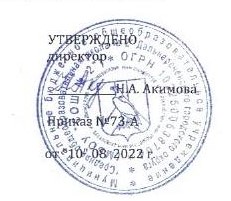 РАБОЧАЯ   ПРОГРАММАосновного общего образованияучебного предмета«Русский язык»(для 6 - 9 классов образовательных организаций) на 2021-2026 учебный годДальнереченск ПОЯСНИТЕЛЬНАЯ ЗАПИСКАОбщая характеристика учебного предметаРабочая программа по русскому языку для 5-9 классов составлена с использованием материалов Федерального государственного образовательного стандарта основного общего образования', Примерной программы по русскому (родному) языку для основной школы  и рабочей программы по русскому языку к предметной линии учебников Т.А. Ладыженской, М.Т. Баранова, Л.А.Тростенцовой и других. Результаты изучения учебного предметаЛичностными результатами освоения выпускниками основной школы программы по русскому (родному) языку являются:понимание русского языка как одной из основных национально-культурных ценностей русского народа; определяющей роли родного языка в развитии интеллектуальных, творческих способностей и моральных качеств личности; его значения в процессе получения школьного образования;осознание эстетической ценности русского языка; уважительное отношение к родному языку, гордость за него потребность сохранить чистоту русского языка как явление национальной культуры; стремление к речевому самосовершенствованию;достаточный объём словарного запаса и усвоенных грамматических средств для свободного выражения мыслей и чувств в процессе речевого общения; способность к самооценке на основе наблюдения за собственной речью.Метапредметными результатами освоения выпускникам основной школы программы по русскому (родному) языку являются1) владение всеми видами речевой деятельности:адекватное понимание информации устного и письменного сообщения;владение разными видами чтения;адекватное восприятие на слух текстов разных стилей и жанров;способность извлекать информацию из различных источников, включая средства массовой информации, компакт-диски учебного назначения, ресурсы Интернета; свободно пользоваться словарями различных типов, справочной литературой;овладение приёмами отбора и систематизации материала на определённую тему; умение вести самостоятельный поиск информации, её анализ и отбор;умение сопоставлять и сравнивать речевые высказывания с точки зрения их содержания » стилистических особенностей и использованных языковых средств;способность определять цели предстоящей учебной деятельности (индивидуальной и коллективной), последовательность действий, оценивать достигнутые результаты и адекватно формулировать их в устной и письменной форме;умение воспроизводить прослушанный или прочитанный текст с разной степенью свёрнутости;умение создавать устные и письменные тексты разных типов, стилей речи и жанров с учётом замысла, адресата и ситуации общения;способность свободно, правильно излагать свои мысли в устной и письменной форме;владение различными видами монолога и диалога;соблюдение в практике речевого общения основных орфоэпических, лексических, грамматических, стилистических норм современного русского литературного языка; соблюдение основных правил орфографии и пунктуации в процессе письменного общения;способность участвовать в речевом общении, соблюдая нормы речевого этикета;способность оценивать свою речь с точки зрения её содержания, языкового оформления; умение находить грамматические и речевые ошибки, недочёты, исправлять их; совершенствовать и редактировать собственные тексты;умение выступать перед аудиторией сверстников с небольшими сообщениями, докладами;2) применение приобретённых знаний, умений и навыков в повседневной жизни; способность использовать родной язык как средство получения знаний по другим учебным предметам, применять полученные знания, умения и навыки анализа языковых явлений на межпредметном уровне (на уроках иностранного языка, литературы и др.);3) коммуникативно целесообразное взаимодействие с окружающими людьми в процессе речевого общения, совместного выполнения какой-либо задачи, участия в спорах, обсуждениях; овладение национально-культурными нормами речевого поведения в различных ситуациях формального и неформального межличностного и межкультурного общения.Предметными результатами освоения выпускниками основной школы программы по русскому (родному) языку являются:представление об основных функциях языка, о роли русского языка как национального языка русского народа, как государственного языка Российской Федерации и языка межнационального общения, о связи языка и культуры народа, о роли родного языка в жизни человека и общества;понимание места родного языка в системе гуманитарных наук и его роли в образовании в целом;усвоение основ научных знаний о родном языке; понимание взаимосвязи его уровней и единиц;освоение базовых понятий лингвистики: лингвистика и её основные разделы; язык и речь, речевое общение, речь устная и письменная; монолог, диалог и их виды; ситуация речевого общения; разговорная речь, научный, публицистический, официально-деловой стили, язык художественной литературы; жанры научного, публицистического, официально-делового стилей и разговорной речи; функционально-смысловые типы речи (повествование, описание, рассуждение); текст, типы текста; основные единицы языка, их признаки и особенности употребления в речи;овладение основными стилистическими ресурсами лексики и фразеологии русского языка, основными нормами русского литературного языка (орфоэпическими, лексическими, грамматическими, орфографическими, пунктуационными), нормами речевого этикета; использование их в своей речевой практике при создании устных и письменных высказываний;опознавание и анализ основных единиц языка, грамматических категорий языка, уместное употребление языковых единиц адекватно ситуации речевого общения; проведение различных видов анализа слова (фонетического, морфемного, словообразовательного, лексического, морфологического), синтаксического анализа словосочетания и предложения, многоаспектного анализа текста с точки зрения его основных признаков и структуры, принадлежности к определённым функциональным разновидностям языка, особенностей языкового оформления, использования выразительных средств языка;понимание коммуникативно-эстетических возможностей лексической и грамматической синонимии и использование их в собственной речевой практике;осознание эстетической функции родного языка, способность оценивать эстетическую сторону речевого высказывания при анализе текстов художественной литературы.СОДЕРЖАНИЕ КУРСАСодержание,  обеспечивающее формирование коммуникативной компетенции.Раздел 1. Речь и речевое общениеРечь и речевое общение. Речевая ситуация. Речь устная и письменная. Речь диалогическая и монологическая. Монолог и его виды. Диалог и его виды.Осознание основных особенностей устной и письменной речи; анализ образцов устной и письменной речи. Различение диалогической и монологической речи. Владение различными видами монолога и диалога. Понимание коммуникативных целей и мотивов говорящего в разных ситуациях общения. Владение нормами речевого поведения в типичных ситуациях формального и неформального межличностного общения.Раздел 2. Речевая деятельность1.	Виды речевой деятельности: чтение, аудирование (слушание), говорение, письмо.Культура чтения, аудирования, говорения и письма.2. Овладение основными видами речевой деятельности. Адекватное понимание основной и дополнительной информации текста, воспринимаемого зрительно или на слух. Передача содержания прочитанного или прослушанного текста в сжатом или развёрнутом виде в соответствии с ситуацией речевого общения. Овладение практическими умениями просмотрового, ознакомительного, изучающего чтения, приёмами работы с учебной книгой и другими информационными источниками. Овладение различными видами аудирования. Изложение содержания прослушанного или прочитанного текста (подробное, сжатое, выборочное).Создание устных и письменных монологических, а также устных диалогических высказываний разной коммуникативной направленности с учётом целей и ситуации общения. Отбор и систематизация материала на определённую тему; поиск, анализ и преобразование информации, извлечённой из различных источников.Раздел 3. Текст1. Понятие текста, основные признаки текста (членимость, смысловая цельность, связность). Тема, основная мысль текста. Микротема текста.Средства связи предложений и частей текста. Абзац как средство композиционно-стилистического членения текста.Функционально-смысловые типы речи: описание, повествование, рассуждение. Структура текста. План текста и тезисы как виды информационной переработки текста.2. Анализ текста с точки зрения его темы, основной мысли, структуры, принадлежности к функционально-смысловому типу речи. Деление текста на смысловые части и составление плана. Определение средств и способов связи предложений в тексте. Анализ языковых особенностей текста. Выбор языковых средств в зависимости от цели, темы, основной мысли и ситуации общения. Создание текстов различного типа, стиля, жанра. Соблюдение норм построения текста (логичность, последовательность, связность, соответствие теме и др.). Оценивание и редактирование устного и письменного речевого высказывания.Раздел 4. Функциональные разновидности языка1.	Функциональные разновидности языка: разговорный язык; функциональные стили: научный, публицистический, официально-деловой; язык художественной литературы.2. Основные жанры научного (отзыв, выступление, доклад), публицистического (выступление, интервью), официально-делового (расписка, доверенность, заявление) стилей, разговорной речи (рассказ, беседа).Установление принадлежности текста к определённой функциональной разновидности языка. Создание письменных высказываний разных стилей, жанров и типов речи: тезисы, отзыв, письмо, расписка, доверенность, заявление; повествование, описание, рассуждение. Выступление перед аудиторией сверстников с небольшими сообщениями, докладом.Содержание,  обеспечивающее формирование языковой и лингвистической (языковедческой) компетенций.Раздел 5. Общие сведения о языке1. Русский язык — национальный язык русского народа государственный язык Российской Федерации и язык межнационального общения. Русский язык в современном мире.Русский язык в кругу других славянских языков. Роль старославянского (церковнославянского) языка в развитии русского языка.Русский язык как развивающееся явление. Формы функционирования современного русского языка: литературный язык, диалекты, просторечие, профессиональные разновидности, жаргон.»Русский язык — язык русской художественной литературы. Основные изобразительные средства русского языка.Лингвистика как наука о языке.Основные разделы лингвистики.Выдающиеся отечественные лингвисты.2. Осознание важности коммуникативных умений в жизни человека, понимание роли русского языка в жизни общества и государства в современном мире.Понимание различий между литературным языком и диалектами, просторечием, профессиональными разновидностями языка, жаргоном.Осознание красоты, богатства, выразительности русского языка. Наблюдение за использованием изобразительных средств языка в художественных текстах.Раздел 6. Фонетика и орфоэпия1.	Фонетика как раздел лингвистики.Звук как единица языка. Система гласных звуков. Система согласных звуков. Изменение звуков в речевом потоке. Элементы фонетической транскрипции. Слог. Ударение.Орфоэпия как раздел лингвистики. Основные правила нормативного произношения и ударения.Орфоэпический словарь.2. Совершенствование навыков различения ударных и безударных гласных, звонких и глухих, твёрдых и мягких согласных. Объяснение с помощью элементов транскрипции особенностей произношения и написания слов. Проведение фонетического разбора слов.Нормативное произношение слов. Оценка собственной и чужой речи с точки зрения орфоэпической правильности.Применение фонетико-орфоэпических знаний и умений в собственной речевой практике.Использование орфоэпического словаря для овладения произносительной культурой.Раздел 7. Графика1. Графика как раздел лингвистики. Соотношение звука и буквы. Обозначение на письме твёрдости и мягкости согласных. Способы обозначения [J'].2. Совершенствование навыков сопоставления звукового и буквенного состава слова. Использование знания алфавита при поиске информации в словарях, справочниках, энциклопедиях, в СМС-сообщениях.Раздел 8. Морфемика и словообразование1.	 Морфемика как раздел лингвистики. Морфема как минимальная значимая единица языка.Словообразующие и формообразующие морфемы. Окончание как формообразующая морфема.Приставка, суффикс как словообразующие морфемы.Корень. Однокоренные слова. Чередование гласных и согласных в корнях слов. Варианты морфем.Возможность исторических изменений в структуре слова Понятие об этимологии. Этимологический словарь.Словообразование как раздел лингвистики. Исходная (производящая) основа и словообразующая морфема.Основные способы образования слов: приставочный, суффиксальный, приставочно-суффиксальный, бессуффиксный, сложение и его виды; переход слова из одной части речи в другую; сращение сочетания слов в слово. Словообразовательная пара, словообразовательная цепочка. Словообразовательное гнездо слов.Словообразовательный и морфемный словари.2. Осмысление морфемы как значимой единицы языка Осознание роли морфем в процессах формо- и словообразования.Определение основных способов словообразования, построение словообразовательных цепочек слов.Применение знаний и умений по морфемике и словообразованию в практике правописания.Использование словообразовательного, морфемного и этимологического словарей при решении разнообразных учебных задач.Раздел 9. Лексикология и фразеология1. Лексикология как раздел лингвистики. Слово как единица языка. Лексическое значение слова.Однозначные и многозначные слова; прямое и переносное  значения слова. Переносное значение слов как основа тропов.Тематические группы слов. Толковые словари русского -языка.Синонимы. Антонимы. Омонимы. Словари синонимов антонимов русского языка.Лексика русского языка с точки зрения её происхождения: исконно русские и заимствованные слова. Словари иностранных слов.Лексика русского языка с точки зрения её активного и пассивного запаса. Архаизмы, историзмы, неологизмы. Словари устаревших слов и неологизмов.Лексика русского языка с точки зрения сферы её употребления. Общеупотребительные слова. Диалектные слова. Термины и профессионализмы. Жаргонная лексика.Стилистические пласты лексики.Фразеология как раздел лингвистики. Фразеологизмы. Пословицы, поговорки, афоризмы, крылатые слова. Фразеологические словари.Разные виды лексических словарей и их роль в овладении словарным богатством родного языка.2. Дифференциация лексики по типам лексического значения с точки зрения её активного и пассивного запаса, происхождения, сферы употребления, экспрессивной окраски и стилистической принадлежности.Употребление лексических средств в соответствии со значением и ситуацией общения. Оценка своей и чужой речи с точки зрения точного, уместного и выразительного словоупотребления.Проведение лексического разбора слов.Извлечение необходимой информации из лексических словарей различных типов : толкового словаря, словарей синонимов, антонимов, устаревших слов, иностранных слов, фразеологического словаря и др., ииспользование её в различных видах деятельности.Раздел 10. Морфология1.	 Морфология как раздел грамматики.Части речи как лексико-грамматические разряды слов. Система частей речи в русском языке.Самостоятельные (знаменательные) части речи. Общее грамматическое значение, морфологические и синтаксические свойства имени существительного, имени прилагательного, имени числительного, местоимения, глагола, наречия. Место причастия, деепричастия, слов категории состояния в системе частей речи.Служебные части речи, их разряды по значению, структуре и синтаксическому употреблению.Междометия и звукоподражательные слова.Омонимия слов разных частей речи.Словари грамматических трудностей.2. Распознавание частей речи по грамматическому значению, морфологическим признакам и синтаксической роли. Проведение морфологического разбора слов разных частей речи. Нормативное употребление форм слов различных частей речи.Применение морфологических знаний и умений в практике правописания.Использование словарей грамматических трудностей в речевой  практике.Раздел 11. Синтаксис1.	 Синтаксис как раздел грамматики. Словосочетание и предложение как единицы синтаксиса.Словосочетание как синтаксическая единица, типы словосочетаний. Виды связи в словосочетании.Виды предложений по цели высказывания и эмоциональной окраске. Грамматическая основа предложения, главные и второстепенные члены, способы их выражения. Виды сказуемого.Структурные типы простых предложений: двусоставные и односоставные, распространённые и нераспространённые, предложения осложненной и неосложнённой структуры, полные и неполные.Виды односоставных предложений.Предложения осложнённой структуры. Однородные члены предложения, обособленные члены предложения, обращение, вводные и вставные конструкции.Классификация сложных предложений. Средства выражения синтаксических отношений между частями сложного предложения. Сложные предложения союзные (сложносочинённые, сложноподчинённые) и бессоюзные. Сложные предложения с различными видами связи.Способы передачи чужой речи.2. Проведение синтаксического разбора словосочетаний и предложений разных видов. Анализ разнообразных синтаксических конструкций и правильное употребление их в речи. Оценка собственной и чужой речи с точки зрения правильности, уместности и выразительности употребления синтаксических конструкций.Применение синтаксических знаний и умений в практике  правописания.Раздел 12. Правописание: орфография и пунктуация1. Орфография как система правил правописания. Понятие орфограммы.Правописание гласных и согласных в составе морфем. Правописание ъ и ь.Слитные, дефисные и раздельные написания. Употребление прописной и строчной буквы. Перенос слов.Орфографические словари и справочники.Пунктуация как система правил правописания.Знаки препинания и их функции. Одиночные и парные знаки препинания.Знаки препинания в конце предложения.Знаки препинания в простом неосложнённом предложении.Знаки препинания в простом осложнённом предложении.Знаки препинания в сложном предложении: сложносочинённом, сложноподчинённом, бессоюзном, а также в сложном предложении с разными видами связи.Знаки препинания при прямой речи и цитировании, в диалоге.Сочетание знаков препинания.2. Овладение орфографическими и пунктуационными навыками. Соблюдение основных орфографических и пунктуационных норм в письменной речи. Опора на фонетический, морфемно-словообразовательный и морфологический анализ при выборе правильного написания слова. Опора на грамматико-интонационный анализ при объяснении расстановки знаков препинания в предложении.Использование орфографических словарей и справочников по правописанию.Содержание,  обеспечивающее формирование культуроведческой компетенции.Раздел 13. Язык и культураВзаимосвязь языка и культуры, истории народа. Русский речевой этикет.Выявление единиц языка с национально-культурным компонентом значения. Уместное использование правил русского речевого этикета в учебной деятельности и повседневной жизни.Календарно-тематическое планирование по русскому языку5 класс 175 часов (210 ч.)Календарно-тематическое планирование по русскому языку6 класс 210 часовКалендарно-тематическое планирование по русскому языку7 класс 140 часовКалендарно-тематическое планирование по русскому языку для 8-9 класса ориентировано на УМК Т.А. Ладыженской, Л.А. Тростенцовой, А.Д. Дейкиной8 класс (102 часа)9 класс (102 часа)Примерное планирование по русскому языку  8-9 классы Планирование составлено на основе ФГОС ООО, программы по русскому языку для 5-9 классов авторов Т.А. Ладыженской, Л.А. Тростенцовой и др. и учебника для 8-9 класса общеобразовательных учреждений авторов С.Г. Бархударова, С.Е. Крючкова, Л.Ю. Максимова и др.  8 класс (102 часа)9 класс (102 часа)№ урока№ урока№ урока№ урокаДата проведенияДата проведенияДата проведенияТема5 ч.6 ч.6 ч.6 ч.ПланПланФактТемаЯзык и общение (2+1ч) / (2+1 ч.)Язык и общение (2+1ч) / (2+1 ч.)Язык и общение (2+1ч) / (2+1 ч.)Язык и общение (2+1ч) / (2+1 ч.)Язык и общение (2+1ч) / (2+1 ч.)Язык и общение (2+1ч) / (2+1 ч.)Язык и общение (2+1ч) / (2+1 ч.)Язык и общение (2+1ч) / (2+1 ч.)1111Язык и человек. Общение устное и письменное.2222Читаем и слушаем на уроке.3333РР. Стили речи.Повторение изученного в начальных классах (18+5 ч.) / (19+5 ч.)Повторение изученного в начальных классах (18+5 ч.) / (19+5 ч.)Повторение изученного в начальных классах (18+5 ч.) / (19+5 ч.)Повторение изученного в начальных классах (18+5 ч.) / (19+5 ч.)Повторение изученного в начальных классах (18+5 ч.) / (19+5 ч.)Повторение изученного в начальных классах (18+5 ч.) / (19+5 ч.)Повторение изученного в начальных классах (18+5 ч.) / (19+5 ч.)Повторение изученного в начальных классах (18+5 ч.) / (19+5 ч.)4444Звуки и буквы. Произношение и правописание.5555Орфограмма.66-76-76-7Правописание проверяемых безударных гласных в корне слова.7888Правописание проверяемых согласных в корне слова.8999Правописание непроизносимых согласных в корне слова9101010Буквы И, У, А после шипящих.10111111Разделительные Ъ и Ь.11121212Раздельное написание предлогов с другими словами.12131313Контрольный диктант по теме «Орфография».13141414Анализ результатов контрольного диктанта и работа над ошибками.14-1515-1615-1615-16РР. Текст. Обучающее изложение по тексту Г.А.Скребицкого..16171717Части речи. 17181818Глагол.18191919ТСЯ и ТЬСЯ в глаголах. 19202020РР. Тема текста.20212121Личные окончания глаголов. 21222222Имя существительное.22232323Имя прилагательное.23242424РР. Сочинение по картине. Устное описание картины А.А. Пластова  "Летом".24252525Местоимение.25262626РР. Основная мысль текста.26272727Контрольное тестирование по теме «Повторение изученного в начальных классах».Синтаксис. Пунктуация. Культура речи.(26+3ч.) / (32+4 ч.)Синтаксис. Пунктуация. Культура речи.(26+3ч.) / (32+4 ч.)Синтаксис. Пунктуация. Культура речи.(26+3ч.) / (32+4 ч.)Синтаксис. Пунктуация. Культура речи.(26+3ч.) / (32+4 ч.)Синтаксис. Пунктуация. Культура речи.(26+3ч.) / (32+4 ч.)Синтаксис. Пунктуация. Культура речи.(26+3ч.) / (32+4 ч.)Синтаксис. Пунктуация. Культура речи.(26+3ч.) / (32+4 ч.)Синтаксис. Пунктуация. Культура речи.(26+3ч.) / (32+4 ч.)27282828Синтаксис. Пунктуация2829-3029-3029-30Словосочетание29313131Разбор словосочетания.30323232Предложение.31333333РР.  Сжатое изложение по тексту В.П. Катаева.32343434Виды предложений по цели высказывания.33353535Восклицательные предложения.34363636Члены предложения. Главные  члены предложения. Подлежащее.3537-3837-3837-38Сказуемое.36393939Тире между подлежащим и сказуемым.37404040Нераспространенные и распространенные предложения. 38414141Второстепенные члены предложения. Дополнение.39424242Определение.4043-4443-4443-44Обстоятельство.41454545Предложения с однородными членами.4246-4746-4746-47Знаки препинания в предложениях с однородными членами.4348-4948-4948-49Предложения с обращениями.44505050РР. Письмо.45515151Синтаксический и пунктуационный разбор простого предложения.4652-5352-5352-53РР. Основная мысль в сочинении по картине Ф. П. Решетникова "Мальчишки".47-4854-5554-5554-55Простые и сложные предложения.49565656Синтаксический разбор сложного предложения.50-5157-5857-5857-58Прямая речь.52595959Диалог.5360-6160-6160-61Повторение и систематизация изученного по теме «Синтаксис. Пунктуация. Культура речи».54626262Контрольный диктант с грамматическим заданием или тестирование по изученной теме.55636363Анализ контрольной работы.Фонетика. Орфоэпия. Графика. Орфография. Культура речи.(11+2 ч.) / (14+4 ч.)Фонетика. Орфоэпия. Графика. Орфография. Культура речи.(11+2 ч.) / (14+4 ч.)Фонетика. Орфоэпия. Графика. Орфография. Культура речи.(11+2 ч.) / (14+4 ч.)Фонетика. Орфоэпия. Графика. Орфография. Культура речи.(11+2 ч.) / (14+4 ч.)Фонетика. Орфоэпия. Графика. Орфография. Культура речи.(11+2 ч.) / (14+4 ч.)Фонетика. Орфоэпия. Графика. Орфография. Культура речи.(11+2 ч.) / (14+4 ч.)Фонетика. Орфоэпия. Графика. Орфография. Культура речи.(11+2 ч.) / (14+4 ч.)Фонетика. Орфоэпия. Графика. Орфография. Культура речи.(11+2 ч.) / (14+4 ч.)56646464Фонетика. Гласные звуки.57656565Согласные звуки. Изменение звуков в потоке речи.5866-6766-6766-67Согласные твердые и мягкие.5968-6968-6968-69РР Повествование. Обучающее изложение по тексту К. Г. Паустовского.6070-7170-7170-71Согласные звонкие и глухие.61727272Графика. Алфавит.6273-7473-7473-74РР Описание предмета.63757575Обозначение мягкости согласных с помощью мягкого знака.64767676Двойная роль букв е, е, ю, я.65777777Орфоэпия.66787878Фонетический разбор слова.6779-8079-8079-80Повторение изученного по теме «Фонетика. Графика. Орфоэпия».68818181Контрольное тестирование по теме.Лексика. Культура речи.(10+2ч) / (10+4 ч.)Лексика. Культура речи.(10+2ч) / (10+4 ч.)Лексика. Культура речи.(10+2ч) / (10+4 ч.)Лексика. Культура речи.(10+2ч) / (10+4 ч.)Лексика. Культура речи.(10+2ч) / (10+4 ч.)Лексика. Культура речи.(10+2ч) / (10+4 ч.)Лексика. Культура речи.(10+2ч) / (10+4 ч.)Лексика. Культура речи.(10+2ч) / (10+4 ч.)69828282Слово и его лексическое значение.70838383Однозначные и многозначные слова.71848484Прямое и переносное значение слов.72858585Омонимы73-7486-8786-8786-87Синонимы.7588-8988-8988-89РР Сочинение по картине И.Э. Грабаря « Февральская лазурь».76909090Антонимы.77919191Повторение изученного по теме «Лексика»78929292Контрольное тестирование по теме «Лексика»7993-9493-9493-94РР Подробное изложение по тексту К.Г. Паустовского « Первый снег ».80969696Анализ контрольного тестирования и изложения.Морфемика. Орфография. Культура речи.(19+3ч.) / (25+4 ч.)Морфемика. Орфография. Культура речи.(19+3ч.) / (25+4 ч.)Морфемика. Орфография. Культура речи.(19+3ч.) / (25+4 ч.)Морфемика. Орфография. Культура речи.(19+3ч.) / (25+4 ч.)Морфемика. Орфография. Культура речи.(19+3ч.) / (25+4 ч.)Морфемика. Орфография. Культура речи.(19+3ч.) / (25+4 ч.)Морфемика. Орфография. Культура речи.(19+3ч.) / (25+4 ч.)Морфемика. Орфография. Культура речи.(19+3ч.) / (25+4 ч.)81819797Морфема как наименьшая значимая часть слова. Изменение и образование слов.828298-9998-99Окончание. Основа слова.8383100-101100-101Корень слова.8484102102РР Рассуждение как функционально- смысловой тип речи.8585103-104103-104Суффикс8686105105Приставка.8787106106РР Выборочное изложение текста с изменением лица.8888107-108107-108Чередование звуков.8989109109Беглые гласные. Варианты морфем.9090110110Морфемный разбор слов.9191111111Правописание гласных и согласных в приставках.9292112-113112-113Буквы з и с на конце приставок.9393114114Буквы а-о в корне лаг-лож.94-9594-95115-116115-116Буквы а-о в корне раст-рос.9696117-118117-118Буквы  е-о  после шипящих в корне слова.9797119119Буквы ы-и после ц.98-9998-99120-121120-121Повторение изученного по теме «Морфемика. Орфография.»100100122122Контрольный диктант с грамматическим заданием.101101123123Анализ контрольной работы.102102124-125124-125РР Сочинение-описание по картине П.П. Кончаловского «Сирень»Морфология. Орфография. Культура речи.(49+10ч.) / (57+12 ч.)Морфология. Орфография. Культура речи.(49+10ч.) / (57+12 ч.)Морфология. Орфография. Культура речи.(49+10ч.) / (57+12 ч.)Морфология. Орфография. Культура речи.(49+10ч.) / (57+12 ч.)Морфология. Орфография. Культура речи.(49+10ч.) / (57+12 ч.)Морфология. Орфография. Культура речи.(49+10ч.) / (57+12 ч.)Морфология. Орфография. Культура речи.(49+10ч.) / (57+12 ч.)Морфология. Орфография. Культура речи.(49+10ч.) / (57+12 ч.)103126-127126-127126-127Имя существительное как часть речи.104128128128РР Доказательства в рассуждении. Сочинение-рассуждение.105129129129Имена существительные одушевленные и неодушевленные.106130130130Имена существительные собственные и нарицательные.107131131131Род имен существительных.108132132132Имена существительные, имеющие форму множественного числа.109133133133РР Сжатое изложение по тексту Е.Пермяка «Перо и чернильница».110134134134Имена существительные ,имеющие форму только единственного числа.111135135135Три склонения имен существительных..112136136136Падеж имен существительных.113-114137-139137-139137-139Правописание гласных в падежных окончаниях имен существительных в единственном числе.115140-141140-141140-141РР Изложение текста с изменением лица.116142142142Множественное число имен существительных.117143-144143-144143-144Правописание о-е после шипящих и  ц  в в окончаниях имен существительных.118145145145Морфологический разбор имени существительного.119-120146-147146-147146-147Повторение изученного по теме  «Имя существительное».121148148148Контрольный диктант с грамматическим заданием.. 122149149149Анализ контрольной работы.123150150150Имя прилагательное как часть речи.124-125151-152151-152151-152Правописание гласных в падежных окончаниях имен прилагательных.126153153153РР Описание животного. Изложение.127154-155154-155154-155.Прилагательные полные и краткие.128156-157156-157156-157РР Описание животного на основе изображенного на картине А.Н.Комарова «Наводнение».129158158158Морфологический разбор имени прилагательного.130159159159Повторение изученного по теме  «Имя прилагательное».131160160160Контрольная работа по теме «Имя прилагательное»132161161161Анализ контрольной работы.133162162162РР Сочинение-описание «Мой четвероногий друг».134163-164163-164163-164Глагол как часть речи.135165165165Не с глаголами.136166166166РР Рассказ137167167167Неопределенная форма глагола.138168168168Правописание  тся и ться.139169-170169-170169-170Виды глаголы.140-141171-172171-172171-172Буквы е-и в корнях с чередованием.142173173173РР Невыдуманный рассказ о себе.143174174174Контрольная работа144175175175Анализ контрольной работы.145176176176Время глагола.146177177177Прошедшее время глагола.147178178178Настоящее время глагола.148179179179Будущее время глагола.149180180180Спряжение глагола.150-152181-184181-184181-184Правописание личных безударных окончаний глаголов. 153185185185Морфологический разбор глагола.154186186186РР Сжатое изложение с изменением формы лица по тексту А.Ф.Савчук «Шоколадный торт».155187187187Мягкий знак после шипящих  в глаголах во 2 лице единственного числа. 156188188188Употребление времен.157-158189-190189-190189-190Повторение изученного по теме «Глагол».159191191191Контрольная  работа по теме «Глагол».160192192192Анализ контрольной работы.161193193193РР Сочинение-рассказ по рисунку  О.Попович «Не взяли на рыбалку».Повторение и систематизация изученного.(13+1ч.) / (16+1 ч.)Повторение и систематизация изученного.(13+1ч.) / (16+1 ч.)Повторение и систематизация изученного.(13+1ч.) / (16+1 ч.)Повторение и систематизация изученного.(13+1ч.) / (16+1 ч.)Повторение и систематизация изученного.(13+1ч.) / (16+1 ч.)Повторение и систематизация изученного.(13+1ч.) / (16+1 ч.)Повторение и систематизация изученного.(13+1ч.) / (16+1 ч.)Повторение и систематизация изученного.(13+1ч.) / (16+1 ч.)162-163162-163162-163194-195194-195Разделы науки о языке.164164164196196РР Сочинение на одну из тем по выбору.165-166165-166165-166197-198197-198Орфограммы в приставках и корнях слов.167167167199199Орфограммы в окончаниях.168168168200200Употребление букв ъ и ь.169-170169-170169-170201-202201-202Знаки препинания в простом и сложном предложении и в предложениях с прямой речью.171171171203203Итоговое тестирование.172172172204204Анализ результатов итогового тестирования.173173173205205Итоговое занятие.174-175174-175174-175206-210206-210Резервные уроки. (Используются по усмотрению учителя.)№ урока№ урокаДата проведенияДата проведенияДата проведенияДата проведенияДата проведенияТема№ урока№ урокаПланПланФактФактФактТемаЯзык и общение (2+1)Язык и общение (2+1)Язык и общение (2+1)Язык и общение (2+1)Язык и общение (2+1)Язык и общение (2+1)Язык и общение (2+1)Язык и общение (2+1)11Русский язык - один из развитых языков мира22Язык. Речь. Общение.33РР. Ситуация общения.Повторение изученного в 5 классе (14)Повторение изученного в 5 классе (14)Повторение изученного в 5 классе (14)Повторение изученного в 5 классе (14)Повторение изученного в 5 классе (14)Повторение изученного в 5 классе (14)Повторение изученного в 5 классе (14)Повторение изученного в 5 классе (14)44Фонетика, орфоэпия. 5-65-6Морфемы в слове. Орфограммы в приставках и в корнях слов.7-87-8Части речи.9-109-10Орфограммы в окончаниях слов.1111Словосочетание.1212Простое предложение. Знаки препинания простом предложении.1313Сложное предложение. Знаки препинания в сложном предложении.1414Синтаксический разбор предложений.1515Прямая речь. Диалог.1616Контрольная работа по повторению изученного в 5 классе.1717Анализ  контрольной работы.Текст (8 уроков развития речи).Текст (8 уроков развития речи).Текст (8 уроков развития речи).Текст (8 уроков развития речи).Текст (8 уроков развития речи).Текст (8 уроков развития речи).Текст (8 уроков развития речи).Текст (8 уроков развития речи).1818РР. Текст и его особенности. 1919РР. Тема и основная мысль текста. Заглавие текста.2020РР. Начальные и конечные предложения текста.2121РР. Ключевые слова.2222РР. Основные признаки текста.2323РР. Текст и стили речи.2424РР. Официально-деловой стиль речи.2525РР. Проверочная работа по речеведчекому анализу текста.Лексика. Фразеология. Культура речи (15 + 2).Лексика. Фразеология. Культура речи (15 + 2).Лексика. Фразеология. Культура речи (15 + 2).Лексика. Фразеология. Культура речи (15 + 2).Лексика. Фразеология. Культура речи (15 + 2).Лексика. Фразеология. Культура речи (15 + 2).Лексика. Фразеология. Культура речи (15 + 2).Лексика. Фразеология. Культура речи (15 + 2).2626Слово и его лексическое значение.2727РР. Устное сочинение-описание картины. (А.М. Герасимов «После дождя»)2828Общеупотребительные слова.2929Профессионализмы.3030Диалектизмы.3131РР. Сжатое изложение по тексту М. Булатова и В. Порудоминского. 32-3332-33Исконно русские и заимствованные слова.3434Неологизмы.3535Устаревшие слова.3636Словари. 37-3837-38Фразеологизмы. 3939Источники фразеологизмов.4040Повторение изученного по теме «Лексика», «Фразеология», «Культура речи».4141Контрольная работа по теме «Лексика», «Фразеология», «Культура речи».4242Анализ контрольной работы по теме «Лексика», «Фразеология», «Культура речи».Словообразование (21 + 8).Словообразование (21 + 8).Словообразование (21 + 8).Словообразование (21 + 8).Словообразование (21 + 8).Словообразование (21 + 8).Словообразование (21 + 8).Словообразование (21 + 8).4343Повторение и систематизация изученного по теме «Морфемика».4444РР. Описание помещения.45-4645-46РР. Выборочное изложение — описание помещения с изменением лица (А.С. Пушкин. «Станционный смотритель»).47-4847-48Основные способы образования слов в русском языке.4949Этимологический анализ слова.5050РР. Систематизация материалов к сочинению. Сложный план.5151РР. Сочинение-описание помещения.5252Анализ творческих работ (выборочное изложение, сочинение –описание).53-5453-54Буквы О и А в корне КОС- КАС.55-5655-56Буквы О и А в корне -ГОР- ГАР.5757Буквы Ы и И после приставок.58-5958-59Гласные в приставках ПРЕ- и ПРИ.6060Контрольный диктант по теме «Правописание корней и приставок».6161Анализ контрольного диктанта и работа над ошибками.6262Соединительные О и Е в сложных словах.63-6463-64Сложносокращенные слова.65-6665-66РР. Сочинение-описание изображенного на картине Т.Н. Яблонской "Утро".6767Морфемный и словообразовательный разбор слов.68-6968-69Повторение изученного по теме «Словообразование и орфография».7070Контрольная работа по теме «Словообразование и орфография».7171Анализ контрольной работы и работа над ошибками.Имя существительное (19 + 3).Имя существительное (19 + 3).Имя существительное (19 + 3).Имя существительное (19 + 3).Имя существительное (19 + 3).Имя существительное (19 + 3).Имя существительное (19 + 3).Имя существительное (19 + 3).72-7372-73Имя существительное как часть речи.7474РР. Письмо другу.7575Разносклоняемые существительные.7676Буква Е в суффиксе -ЕН- существительных на –МЯ.7777РР Составление устного публичного выступления о происхождении имен.7878Несклоняемые имена существительные.7979Род несклоняемых имен существительных.8080Имена существительные общего рода.8181Морфологический разбор имени существительного.8282РР Сочинение-описание по личным впечатлениям.83-8483-84НЕ с существительными.85-8685-86Буквы Ч и Щ в суффиксе -ЧИК (-ЩИК).8787Гласные в суффиксах существительных -ЕК и –ИК.88-8988-89Гласные О и Е после шипящих в суффиксах существительных. 90-9190-91Повторение изученного по теме «Имя существительное».9292Контрольный диктант с грамматическим заданием по теме «Имя существительное».9393Анализ диктанта и работа над ошибками.Имя прилагательное (23 + 7).Имя прилагательное (23 + 7).Имя прилагательное (23 + 7).Имя прилагательное (23 + 7).Имя прилагательное (23 + 7).Имя прилагательное (23 + 7).Имя прилагательное (23 + 7).Имя прилагательное (23 + 7).94-9594-95Повторение изученного в 5 классе по теме «Имя прилагательное».9696РР. Описание природы.97-9897-98Степени сравнения имен прилагательных.9999Разряды имен прилагательных по значению. Качественные прилагательные.100100Относительные прилагательные.101-102101-102РР. Выборочное изложение  по повести А. С. Пушкина «Дубровский».103103Притяжательные прилагательные.104104Морфологический разбор имени прилагательного.105-106105-106НЕ с прилагательными.107-108107-108Буквы О и Е после шипящих и Ц в суффиксах прилагательных.109-110109-110РР. Сочинение-описание природы по картине (Н.П. Крымов. "Зимний вечер").111-113111-113Одна и две буквы Н в суффиксах прилагательных.114-115114-115Различение на письме суффиксов прилагательных –К- и -СК-.116-117116-117Дефисное и слитное написание сложных прилагательных.118-119118-119РР. Сочинение-описание произведения народного промысла.120-121120-121Повторение изученного по теме «Имя прилагательное».122122Контрольный диктант с грамматическим заданием по теме «Имя прилагательное».123123Анализ диктанта и работа над ошибками.Имя числительное (14 + 1).Имя числительное (14 + 1).Имя числительное (14 + 1).Имя числительное (14 + 1).Имя числительное (14 + 1).Имя числительное (14 + 1).Имя числительное (14 + 1).Имя числительное (14 + 1).124Имя числительное как часть речи.125Простые и составные числительные.126-127Мягкий знак на конце и в середине числительных.128Разряды количественных числительных.129-130Числительные, обозначающие целые числа.131Дробные числительные.132Собирательные числительные.133Порядковые числительные.134Морфологический разбор имени числительного.135РР. Публичное выступление-призыв на тему "Берегите природу!".136 Повторение изученного по теме «Имя числительное».137Контрольная работа по теме «Имя числительное».138Анализ контрольной работы, работа над ошибками.Местоимение (20 + 4).Местоимение (20 + 4).Местоимение (20 + 4).Местоимение (20 + 4).Местоимение (20 + 4).Местоимение (20 + 4).Местоимение (20 + 4).Местоимение (20 + 4).139Местоимение  как часть речи.Местоимение  как часть речи.140-141Личные местоимения.Личные местоимения.142Возвратное местоимение себя.Возвратное местоимение себя.143РР.  Рассказ по сюжетным рисункам от 1-го лица.РР.  Рассказ по сюжетным рисункам от 1-го лица.144Вопросительные местоимения.Вопросительные местоимения.145Относительные местоимения.Относительные местоимения.146-147Неопределенные местоимения.Неопределенные местоимения.148-149Отрицательные местоименияОтрицательные местоимения150Притяжательные местоимения.Притяжательные местоимения.151РР Сочинение- рассуждение.РР Сочинение- рассуждение.152-153Указательные местоимения.Указательные местоимения.154Определительные местоимения.Определительные местоимения.155Местоимения и другие части речи.Местоимения и другие части речи.156Морфологический разбор местоимения.Морфологический разбор местоимения.157-158РР. Сочинение-рассказ по воображению (упр. 494) или по картине Е.В. Сыромятникова «Первые зрители».РР. Сочинение-рассказ по воображению (упр. 494) или по картине Е.В. Сыромятникова «Первые зрители».159-160Повторение изученного по теме «Местоимение».Повторение изученного по теме «Местоимение».161Контрольная работа по теме «Местоимение».Контрольная работа по теме «Местоимение».162Анализ контрольной работы, работа над ошибками.Анализ контрольной работы, работа над ошибками.Глагол (23 + 6).Глагол (23 + 6).Глагол (23 + 6).Глагол (23 + 6).Глагол (23 + 6).Глагол (23 + 6).Глагол (23 + 6).Глагол (23 + 6).163-165Повторение изученного в 5 классе по теме «Глагол».Повторение изученного в 5 классе по теме «Глагол».166РР Сочинение-рассказ  по сюжетным картинкам с включением части готового текста.РР Сочинение-рассказ  по сюжетным картинкам с включением части готового текста.167Разноспрягаемые глаголы.Разноспрягаемые глаголы.168-169Глаголы переходные и непереходные .Глаголы переходные и непереходные .170Наклонение глаголы. Изъявительное наклонение.Наклонение глаголы. Изъявительное наклонение.171РР. Изложение текста-повествования (упр. 541).РР. Изложение текста-повествования (упр. 541).172-173Условное наклонение.Условное наклонение.174-176Повелительное наклонение.Повелительное наклонение.177-178РР. Рассказ по сюжетным рисункам.РР. Рассказ по сюжетным рисункам.179-180Употребление наклонений.Употребление наклонений.181-182Безличные глаголы.Безличные глаголы.183Морфологический разбор глагола.Морфологический разбор глагола.184-185РР. Рассказ на основе услышанного.РР. Рассказ на основе услышанного.186-187Правописание гласных в суффиксах глаголов.Правописание гласных в суффиксах глаголов.188-189Повторение изученного по теме «Глагол».Повторение изученного по теме «Глагол».190Контрольный диктант с грамматическим заданием по теме «Глагол».Контрольный диктант с грамматическим заданием по теме «Глагол».191Анализ  контрольного диктанта и работа над ошибками.Анализ  контрольного диктанта и работа над ошибками.Повторение и систематизация изученного в 5  и 6 классах (17 + 2).Повторение и систематизация изученного в 5  и 6 классах (17 + 2).Повторение и систематизация изученного в 5  и 6 классах (17 + 2).Повторение и систематизация изученного в 5  и 6 классах (17 + 2).Повторение и систематизация изученного в 5  и 6 классах (17 + 2).Повторение и систематизация изученного в 5  и 6 классах (17 + 2).Повторение и систематизация изученного в 5  и 6 классах (17 + 2).Повторение и систематизация изученного в 5  и 6 классах (17 + 2).192Разделы науки о языке.Разделы науки о языке.193-194Орфография. Орфографический разбор.Орфография. Орфографический разбор.195Пунктуация. Пунктуационный разбор.Пунктуация. Пунктуационный разбор.196РР. Сочинение на выбранную тему.РР. Сочинение на выбранную тему.197РР. Анализ творческой работы, работа над ошибками.РР. Анализ творческой работы, работа над ошибками.198-199Лексика и фразеология.Лексика и фразеология.200-201Словообразование. Морфемный и словообразовательный разбор.Словообразование. Морфемный и словообразовательный разбор.202-203Морфология. Морфологический разбор слова.Морфология. Морфологический разбор слова.204Синтаксис. Синтаксический разбор.Синтаксис. Синтаксический разбор.205Итоговая контрольная работа.Итоговая контрольная работа.206Анализ итоговой контрольной работы.Анализ итоговой контрольной работы.207Итоговое занятие.Итоговое занятие.208-210Резервные уроки. (Используются по усмотрению учителя.).Резервные уроки. (Используются по усмотрению учителя.).№ урокаДата проведенияДата проведенияДата проведенияТемаТема№ урокаПланФактФактТемаТема1Русский язык как развивающееся явление.Русский язык как развивающееся явление.Повторение изученного в 5-6 классах (9+5)Повторение изученного в 5-6 классах (9+5)Повторение изученного в 5-6 классах (9+5)Повторение изученного в 5-6 классах (9+5)Повторение изученного в 5-6 классах (9+5)Повторение изученного в 5-6 классах (9+5)2Синтаксис. Синтаксический разбор.Синтаксис. Синтаксический разбор.3Пунктуация. Пунктуационный разбор.Пунктуация. Пунктуационный разбор.4Лексика и фразеология.Лексика и фразеология.5Фонетика и орфография.Фонетика и орфография.6 - 7Словообразование и орфография.Словообразование и орфография.8 – 9Морфология и орфография.Морфология и орфография.10Диктант с грамматическим заданием.Диктант с грамматическим заданием.11РР. Текст. Средства связи предложений в тексте. Смысловые типы текстов.РР. Текст. Средства связи предложений в тексте. Смысловые типы текстов.12РР. Диалог.РР. Диалог.13РР. Виды диалога.РР. Виды диалога.14РР. Стили литературного языкаРР. Стили литературного языка15РР. Публицистический стиль.РР. Публицистический стиль.Морфология и орфография. Культура речи.Морфология и орфография. Культура речи.Морфология и орфография. Культура речи.Морфология и орфография. Культура речи.Морфология и орфография. Культура речи.Морфология и орфография. Культура речи.Причастие (27+4)Причастие (27+4)Причастие (27+4)Причастие (27+4)Причастие (27+4)Причастие (27+4)16Причастие как часть речи.Причастие как часть речи.17Склонение причастий. Правописание гласных в падежных окончаниях причастий.Склонение причастий. Правописание гласных в падежных окончаниях причастий.18- 19Причастный оборот. Выделение причастного оборота запятыми.Причастный оборот. Выделение причастного оборота запятыми.20РР. Описание внешности человека.РР. Описание внешности человека.21Действительные и страдательные причастия.Действительные и страдательные причастия.22Краткие и полные страдательные причастияКраткие и полные страдательные причастия23 –24Действительные причастия настоящего времени. Гласные в суффиксах действительных причастий настоящего времени.Действительные причастия настоящего времени. Гласные в суффиксах действительных причастий настоящего времени.25Действительные причастия прошедшего времени. Действительные причастия прошедшего времени. 26 РР. Изложение текста с изменением формы действующего лица.РР. Изложение текста с изменением формы действующего лица.27– 28Страдательные причастия настоящего времени. Гласные в суффиксах  страдательных причастий настоящего времени.Страдательные причастия настоящего времени. Гласные в суффиксах  страдательных причастий настоящего времени.29Страдательные причастия прошедшего  времени. Страдательные причастия прошедшего  времени. 30Гласные перед Н в полных и кратких страдательных причастиях прошедшего времени.Гласные перед Н в полных и кратких страдательных причастиях прошедшего времени.31 – 32Н и НН в суффиксах страдательных причастий прошедшего времени. Н в отглагольных прилагательных.Н и НН в суффиксах страдательных причастий прошедшего времени. Н в отглагольных прилагательных.33 – 34Н и НН в суффиксах   кратких страдательных причастий и   кратких отглагольных прилагательных.Н и НН в суффиксах   кратких страдательных причастий и   кратких отглагольных прилагательных.35 РР. Выборочное изложение с описанием внешности (Отрывок из рассказа М.А. Шолохова «Судьба человека»). РР. Выборочное изложение с описанием внешности (Отрывок из рассказа М.А. Шолохова «Судьба человека»).36Морфологический разбор причастий.Морфологический разбор причастий.37Контрольный диктант с грамматическим заданием.Контрольный диктант с грамматическим заданием.38Анализ контрольного диктанта с грамматическим заданием  и работа над ошибками.Анализ контрольного диктанта с грамматическим заданием  и работа над ошибками.39 – 40Слитное и раздельное написание НЕ с причастиями.Слитное и раздельное написание НЕ с причастиями.41Буквы Е-Ё в суффиксах страдательных причастий прошедшего времени.Буквы Е-Ё в суффиксах страдательных причастий прошедшего времени.42РР. Сочинение – описание внешности по личным наблюдениям.РР. Сочинение – описание внешности по личным наблюдениям.43-44Повторение изученного материала по теме «Причастие».Повторение изученного материала по теме «Причастие».45Контрольный диктант с грамматическим заданием.Контрольный диктант с грамматическим заданием.46Анализ диктанта и работа над ошибками.Анализ диктанта и работа над ошибками.Деепричастие (9+1)Деепричастие (9+1)Деепричастие (9+1)Деепричастие (9+1)Деепричастие (9+1)Деепричастие (9+1)47Деепричастие как речи.Деепричастие как речи.48 – 49Деепричастный оборот. Запятые при деепричастном обороте.Деепричастный оборот. Запятые при деепричастном обороте.50Раздельное написание НЕ с деепричастиями.Раздельное написание НЕ с деепричастиями.51Деепричастия несовершенного вида.Деепричастия несовершенного вида.52Деепричастия совершенного вида.Деепричастия совершенного вида.53РР. Сочинение-рассказ на основе картины С. Григорьева «Вратарь» от имени одного из действующих лиц картины.РР. Сочинение-рассказ на основе картины С. Григорьева «Вратарь» от имени одного из действующих лиц картины.54Морфологический разбор деепричастий.Морфологический разбор деепричастий.55Повторение изученного по теме «Деепричастие».Повторение изученного по теме «Деепричастие».56Контрольная работа по теме «Деепричастие».Контрольная работа по теме «Деепричастие».Наречие и категория состояния (23+9)Наречие и категория состояния (23+9)Наречие и категория состояния (23+9)Наречие и категория состояния (23+9)Наречие и категория состояния (23+9)Наречие и категория состояния (23+9)57Наречие как часть речи.58Разряды  наречий по значению.59РР. Сочинение в форме дневниковых записей по картине И.Попова «Первый снег».60Степени сравнения наречий.61Морфологический разбор наречия.62РР. Сочинение-рассуждение.63-64Слитное и раздельное  написание Не с наречиями на –О, -Е. 65-66Буквы Е и И в приставках НЕ и НИ отрицательных наречий.67Н и НН в наречиях на –О, -Е. 68-69РР.   Описание действий. Сочинение в форме репортажа или интервью о процессе труда по личным наблюдениям.70Буквы –О и –Е после шипящих на конце наречий.71Буквы –О и –А на конце наречий.72РР.  Описание внешности и действий человека по картине Е.Н. Широкова «Друзья».73 – 74Дефис между частями слова в наречиях.75 – 76Слитное и раздельное написание приставок в наречиях, образованных от существительных и количественных числительных.77Ь после шипящих на конце наречий.78 – 79Повторение изученного по теме «Наречие»80Контрольный диктант с грамматическим заданием.81Анализ диктанта и работа над ошибками.82РР. Отзыв.83-84РР. Учебный доклад.85 – 86Категория состояния как часть речи.87Морфологический разбор категории состояния88РР.  Сжатое изложение с описанием состояния природы (К.Г. Паустовский. «Обыкновенная земля») Предлог (8+1)Предлог (8+1)Предлог (8+1)Предлог (8+1)Предлог (8+1)Предлог (8+1)89Самостоятельные и служебные части речи.Самостоятельные и служебные части речи.90Предлог как часть речи.Предлог как часть речи.91Употребление предлогов.Употребление предлогов.92Непроизводные и производные предлоги.Непроизводные и производные предлоги.93Простые и составные предлоги.Простые и составные предлоги.94Морфологический разбор предлога.Морфологический разбор предлога.95РР.  Рассказ-репортаж на основе увиденного на картине (А.В. Сайкина «Детская спортивная школа») по данному началу.РР.  Рассказ-репортаж на основе увиденного на картине (А.В. Сайкина «Детская спортивная школа») по данному началу.96-97Слитное и раздельное написание предлогов.Слитное и раздельное написание предлогов.Союз (12+1)Союз (12+1)Союз (12+1)Союз (12+1)Союз (12+1)Союз (12+1)98Союз как часть речи.Союз как часть речи.99Простые и составные союзы.Простые и составные союзы.100Сочинительные и подчинительные союзы.Сочинительные и подчинительные союзы.101Запятая между простыми предложениями в союзном сложном предложении.Запятая между простыми предложениями в союзном сложном предложении.102Сочинительные союзы.Сочинительные союзы.103Подчинительные союзы.Подчинительные союзы.104Морфологический разбор союзов.Морфологический разбор союзов.105РР.  Сочинение-рассуждение на дискуссионную тему.РР.  Сочинение-рассуждение на дискуссионную тему.106 –107Слитное написание союзов тоже, также, чтобы.Слитное написание союзов тоже, также, чтобы.108Повторение сведений о предлогах и союзах.Повторение сведений о предлогах и союзах.109Контрольный диктант с грамматическим заданием.Контрольный диктант с грамматическим заданием.110Анализ контрольного диктанта с грамматическим заданием.Анализ контрольного диктанта с грамматическим заданием.Частица (14+3)Частица (14+3)Частица (14+3)Частица (14+3)Частица (14+3)Частица (14+3)111Частица как часть речи.Частица как часть речи.112Разряды частиц. Формообразующие частицы.Разряды частиц. Формообразующие частицы.113-114Смысловые частицы.Смысловые частицы.115Раздельное и дефисное написание частиц.Раздельное и дефисное написание частиц.116–117РР. Сочинение-рассказ с использованием сюжета картины (К.Ф. Юон «Конец зимы. Полдень»)РР. Сочинение-рассказ с использованием сюжета картины (К.Ф. Юон «Конец зимы. Полдень»)118Морфологический разбор частицы.Морфологический разбор частицы.119– 120Отрицательные частицы НЕ и НИ.Отрицательные частицы НЕ и НИ.121– 122Различение частицы и приставки НЕ.Различение частицы и приставки НЕ.123Частица НИ, приставка НИ, союз НИ-НИ.Частица НИ, приставка НИ, союз НИ-НИ.124РР.  Сочинение-рассказ по данному сюжету.РР.  Сочинение-рассказ по данному сюжету.125Повторение изученного по теме «Частицы».Повторение изученного по теме «Частицы».126Контрольная работа.Контрольная работа.127Анализ контрольной работы и работа над ошибками.Анализ контрольной работы и работа над ошибками.Междометие (2)Междометие (2)Междометие (2)Междометие (2)Междометие (2)Междометие (2)128Междометие как часть речи.Междометие как часть речи.129Дефис в междометиях. Знаки препинания при междометиях.Дефис в междометиях. Знаки препинания при междометиях.Повторение  и систематизация изученного в 5-7 классах (9+2)Повторение  и систематизация изученного в 5-7 классах (9+2)Повторение  и систематизация изученного в 5-7 классах (9+2)Повторение  и систематизация изученного в 5-7 классах (9+2)Повторение  и систематизация изученного в 5-7 классах (9+2)Повторение  и систематизация изученного в 5-7 классах (9+2)130Разделы науки о русском языке.Разделы науки о русском языке.131РР. Текст. Стили речи. Учебно-научная речь.РР. Текст. Стили речи. Учебно-научная речь.132РР. Контрольное сочинение на предложенную тему (изложение).РР. Контрольное сочинение на предложенную тему (изложение).133Фонетика. Графика.Фонетика. Графика.134Лексика. Фразеология.Лексика. Фразеология.135Морфемика. Словообразование.Морфемика. Словообразование.136–137Морфология. Морфология. 138Орфография.Орфография.139Синтаксис и пунктуация.Синтаксис и пунктуация.140Заключительный урок. Заключительный урок. № урокаДата проведенияДата проведенияТема№ урокаПланФактТема1Русский язык в современном мире.Повторение изученного в 5-7 классах (6+2)Повторение изученного в 5-7 классах (6+2)Повторение изученного в 5-7 классах (6+2)Повторение изученного в 5-7 классах (6+2)2Пунктуация и орфография. Знаки препинания: знаки завершения, разделения, выделения.3Знаки препинания в сложном предложении.4Буквы н и нн в суффиксах прилагательных, причастий и наречий.5Закрепление и обобщение изученного  материала. Буквы н и нн в суффиксах прилагательных, причастий и наречий.6 - 7Р.Р. Изложение с грамматическим заданием по тексту А.Аверченко (упр. 26)8 Слитное и раздельное написание не с разными частями речи9Контрольный диктант по теме «Повторение»Синтаксис. Пунктуация. Культура речи (5 часов)Синтаксис. Пунктуация. Культура речи (5 часов)Синтаксис. Пунктуация. Культура речи (5 часов)Синтаксис. Пунктуация. Культура речи (5 часов)10Основные единицы синтаксиса11Р.Р. Текст как единица синтаксиса12Предложение как единица синтаксиса13Словосочетание как единица синтаксиса. Виды словосочетаний14-15Синтаксические связи слов в словосочетаниях. Синтаксический разбор словосочетанийПростое предложение (2 + 1)Простое предложение (2 + 1)Простое предложение (2 + 1)Простое предложение (2 + 1)16Грамматическая  (предикативная) основа предложения17Порядок слов в предложении. Интонация18Р.Р. Описание памятника культурыДвусоставные предложения (13 + 2)Двусоставные предложения (13 + 2)Двусоставные предложения (13 + 2)Двусоставные предложения (13 + 2)19Подлежащее. Сказуемое20Простое глагольное сказуемое 21Р.Р. Сочинение на тему «Чудный собор» (упр. 102)22Составное глагольное сказуемое23-24Составное именное сказуемое25-26Тире между подлежащим и сказуемым27Роль второстепенных членов в предложении. Дополнение28Определение.29Р.Р. Сжатое изложение30-31Приложение. Знаки препинания при нем32Обстоятельство33Синтаксический разбор двусоставного предложения34Р.Р. Характеристика человека35Повторение.36Проверочная работа по теме «Второстепенные члены предложения»Односоставные предложения (9 + 2)Односоставные предложения (9 + 2)Односоставные предложения (9 + 2)Односоставные предложения (9 + 2)37Главный член односоставного предложения38Назывные предложения39Определенно-личные предложения40Неопределенно-личные предложения41Р.Р. Инструкция42Безличные предложения43Р.Р. Рассуждение44Неполные предложения45Синтаксический разбор односоставного предложения46Урок-практикум.  Обобщение и систематизация материала по односоставным и неполным предложениям. Подготовка к контрольному диктанту47Проверочная работа по теме «Односоставные предложения»Простое осложненное предложениеПростое осложненное предложениеПростое осложненное предложениеПростое осложненное предложение48Понятие об осложненном предложенииОднородные члены предложения (11 + 2)Однородные члены предложения (11 + 2)Однородные члены предложения (11 + 2)Однородные члены предложения (11 + 2)49Понятие об однородных членах предложения50Однородные члены, связанные только перечислительной интонацией, и пунктуация при них51Р.Р. Изложение по тексту упр. 24252Однородные и неоднородные определения53-54Однородные члены, связанные сочинительными союзами, пунктуация при них55-56Обобщающие слова при однородных членах предложения и знаки препинания при них57Синтаксический и пунктуационный  разбор предложения с однородными членами58Повторение по теме «Однородные члены предложения»59Проверочная работа по теме «Однородные члены предложения»Обособленные члены предложения (17 + 2)Обособленные члены предложения (17 + 2)Обособленные члены предложения (17 + 2)Обособленные члены предложения (17 + 2)60Понятие об обособлении61-63Обособленные определения. Выделительные знаки препинания при них64-65Р.Р. Рассуждение на дискуссионную тему66-67Обособленные приложения. Выделительные знаки препинания при них68-69Обособленные обстоятельства. Выделительные знаки препинания при них70-71Обособленные уточняющие члены предложения. Выделительные знаки препинания при них72Синтаксический и пунктуационный  разбор предложения с обособленными членами73-74Повторение по теме «Обособленные члены предложения». Подготовка к контрольному диктанту75Контрольный диктант по теме «Обособленные члены предложения»Слова, грамматически не связанные с членами предложения (10 + 2)Слова, грамматически не связанные с членами предложения (10 + 2)Слова, грамматически не связанные с членами предложения (10 + 2)Слова, грамматически не связанные с членами предложения (10 + 2)76Обращение.  Выделительные знаки препинания при обращении77Употребление обращений78Р.Р. Составление делового письма79Вводные конструкции. Группы вводных слов и вводных сочетаний слов по значению80Выделительные знаки препинания при вводных словах, вводных сочетаниях слов и вводных предложениях81Вставные слова, словосочетания и предложения82Р.Р. Публичное выступление (упр. 386) 83Междометия в предложении84Синтаксический и пунктуационный разбор предложений со словами, словосочетаниями и предложениями, грамматически не связанными с членами предложения85Повторение материала по теме «Слова, грамматически не связанные с членами предложения». 86Проверочная работа по теме «Слова, грамматически не связанные с членами предложения»Чужая речь (6 + 1)Чужая речь (6 + 1)Чужая речь (6 + 1)Чужая речь (6 + 1)87Понятие о чужой речи. Прямая и косвенная речь.88Косвенная речь.89-90Прямая речь91Диалог.92Р.Р. РассказПереработка данного текста в рассказ диалогом93Цитата94Синтаксический и пунктуационный разбор предложений с чужой речью. Повторение материала по теме «Чужая речь»95Р.Р. Сжатое изложение по упр. 418Повторение и систематизация изученного в 8 классе (5 + 2)Повторение и систематизация изученного в 8 классе (5 + 2)Повторение и систематизация изученного в 8 классе (5 + 2)Повторение и систематизация изученного в 8 классе (5 + 2)96Синтаксис и морфология97Синтаксис и пунктуация98Итоговая контрольная работа99Анализ итоговой контрольной работы100Синтаксис и культура речи101Синтаксис и орфография102Итоговый урок№ урокаДата проведенияДата проведенияТема№ урокаПланФактТема1Международное значение русского языка2Р.Р. Написание выборочного изложения (упр. 6)Повторение изученного в 5-8 классахПовторение изученного в 5-8 классахПовторение изученного в 5-8 классахПовторение изученного в 5-8 классах3Устная и письменная речь. Монолог, диалог4-5Р.Р. Стили речи6Простое предложение и его грамматическая основа7-8Предложения с обособленными членами9Обращение, вводные слова и вставные конструкции10Диктант с грамматическим заданием по теме «Повторение изученного в 5-8 классах»Сложное предложение. Культура речиСложное предложение. Культура речиСложное предложение. Культура речиСложное предложение. Культура речи11Понятие о сложном предложении12-13Союзные и бессоюзные сложные предложения14Р.Р. Написание сочинения по картине Т. Назаренко «Церковь Вознесения на улице Неждановой» (упр. 52).15Разделительные и выделительные знаки препинания между частями сложного предложения16Интонация сложного предложения17Р.Р. Написание сочинения по упр. 59 (или сочинения на лингвистическую тему «Роль интонации в русском языке», «Роль знаков препинания в русском языке»)Сложносочиненные предложенияСложносочиненные предложенияСложносочиненные предложенияСложносочиненные предложения18Понятие о сложносочиненном предложении19Смысловые отношения в сложносочиненных предложениях20Сложносочиненные предложения  с соединительными союзами21Сложносочиненные предложения с разделительными союзами22Сложносочиненные предложения с противительными союзами23-24Разделительные знаки препинания между частями сложносочиненного предложения25Синтаксический и пунктуационный разбор сложносочиненного предложения26Повторение изученного по теме «Сложносочиненное предложение»27Диагностическая  работа по теме «Сложносочиненное предложение»Сложноподчиненные предложенияСложноподчиненные предложенияСложноподчиненные предложенияСложноподчиненные предложения28Понятие о сложноподчиненном предложении29-30Место придаточного предложения по отношению к главному. Знаки препинания в сложноподчиненном предложении31Р.Р. Написание сочинение - рассуждения  о роли Интернета в жизни современного человека (упр. 87)32-33Союзы и союзные слова в сложноподчиненном предложении34-35Р.Р. Способы компрессии текста. Написание сжатого изложения (упр. 95)36-37Роль указательных слов в сложноподчиненном предложении38Р.Р. Написание сочинение – рассуждения «Что такое доброта?»  (упр. 100, 101)Основные группы сложноподчиненных предложенийОсновные группы сложноподчиненных предложенийОсновные группы сложноподчиненных предложенийОсновные группы сложноподчиненных предложений39-41Сложноподчиненные предложения с придаточными определительными42-43Сложноподчиненные предложения с придаточными изъяснительными44Сложноподчиненные предложения с придаточными обстоятельственными.  Сложноподчиненные предложения с придаточными времени45Сложноподчиненные предложения с придаточными места46Сложноподчиненные предложения с придаточными причины47Р.Р. Написание сочинения – рассуждения «Что такое искусство?» (на материале упр. 133, 134)48Сложноподчиненные предложения с придаточными следствия49Сложноподчиненные предложения с придаточными условия50Сложноподчиненные предложения с придаточными уступки51Сложноподчиненные предложения с придаточными цели52-53Сложноподчиненные предложения с придаточными  образа действия, меры и степени54Сложноподчиненные предложения с придаточными сравнительными55Р.Р. Написание сочинения рассуждения «Что такое Родина?» (на материале упр. 165, 166)56-58Сложноподчиненные предложения с несколькими придаточными. Знаки препинания при них59Синтаксический и пунктуационный разбор сложноподчиненного предложения60Р.Р. Написание подробного изложения по упр. 17761Повторение изученного по теме «Сложноподчиненное предложение»62Р.Р. Написание сочинения-рассуждения «Что такое подвиг?» (упр. 183, 184)63Диагностическая  работа по теме «Сложноподчиненное предложение»Бессоюзные сложные предложенияБессоюзные сложные предложенияБессоюзные сложные предложенияБессоюзные сложные предложения64Понятие о бессоюзном сложном предложении65Интонация в бессоюзных сложных предложениях66-67Бессоюзные сложные предложения со значением перечисления. Запятая и точка с запятой в бессоюзном сложном предложения68Р.Р. Написание сочинения по упр. 19269-70Бессоюзные сложные предложения со значением причины, пояснения, дополнения. Двоеточие в бессоюзном сложном предложении71-72Бессоюзные сложные предложения со значением противопоставления, времени, условия и следствия. Тире в бессоюзном сложном предложении73Р.Р. Отзыв. Написание отзыва или рассказа по материалу упр. 202 или упр. 26074Синтаксический и пунктуационный разбор бессоюзного сложного предложения75Повторение изученного по теме «Бессоюзное сложное предложение»Сложные предложения с различными видами связиСложные предложения с различными видами связиСложные предложения с различными видами связиСложные предложения с различными видами связи76-77Употребление союзной (сочинительной и подчинительной) и бессоюзной связи в сложных предложениях78-79Знаки препинания в сложных предложениях с различными видами связи80Синтаксический и пунктуационный разбор сложного предложения с различными видами связи81Р.Р. Написание подробного изложения (упр. 219)82Р.Р. Публичная речь. Р.Р. Устное сочинение (упр. 222)83Повторение изученного по теме «Сложные предложения с различными видами связи»84Диагностическая работа по теме «Сложные предложения с различными видами связи» и «Бессоюзное сложное предложение»Повторение и систематизация изученного в 5-9 классахПовторение и систематизация изученного в 5-9 классахПовторение и систематизация изученного в 5-9 классахПовторение и систематизация изученного в 5-9 классах85Фонетика и графика86-87Лексикология и фразеология88Морфемика89Словообразование90-92Морфология93-94Синтаксис95-97Орфография. Пунктуация98Контрольный диктант с грамматическим заданием по теме «Повторение»99Р.Р. Написание сжатого изложения по упр. 259100Анализ письменных работ. Работа над ошибками101-102Резервные уроки.№ урокаДата проведенияДата проведенияТема№ урокаПланФактТема1Функции русского языка в современном мире.Повторение изученного в 5-7 классах (8 + 3)Повторение изученного в 5-7 классах (8 + 3)Повторение изученного в 5-7 классах (8 + 3)Повторение изученного в 5-7 классах (8 + 3)2Фонетика и графика. Орфография3 - 4 Морфемика и словообразование. Орфография.5Лексика и фразеология.6 - 8Морфология. Орфография. 9Диагностическая работа по теме «Повторение изученного в 5-7 классах» 10Р.р. Строение текста. Типы связи предложений в тексте.11Р.р. Стили речи.12Р.р. Сочинение по картине И. Левитана «Осенний день. Сокольники».Словосочетание (3)Словосочетание (3)Словосочетание (3)Словосочетание (3)13Строение словосочетаний.14Виды связи в словосочетании.15Грамматическое значение словосочетаний.Предложение (3 + 4)Предложение (3 + 4)Предложение (3 + 4)Предложение (3 + 4)16Строение и грамматическое значение предложений.17Интонация предложения18Р.р. Характеристика человека как вид текста. Строение данного текста, его языковые особенности (изложение).19Порядок слов в предложении. Логическое ударение.20Р.р. Описание архитектурных памятников как вид текста; структура текста, его языковые особенности.21Р.р. Подробное изложение текста о памятнике архитектуры (упр. 143).22Р.р. Публицистическое сочинение-описание памятника культуры (истории) своей местностиДвусоставные предложения (14 + 3)Двусоставные предложения (14 + 3)Двусоставные предложения (14 + 3)Двусоставные предложения (14 + 3)23Подлежащее. 24Простое глагольное сказуемое.25-26Составное глагольное сказуемое.27-28Составное именное сказуемое.29Тире между подлежащим и сказуемым.30Р.Р. Сжатое изложение текста (упр. 189).31Дополнение.32-33Определение.34Приложение.35-36Обстоятельство. Основные виды обстоятельств.37Диагностическая работа по теме «Двусоставные предложения».38-39Р.р. Ораторская (публичная) речь, ее особенности. Публичное выступление.Односоставные предложения (9 + 1)Односоставные предложения (9 + 1)Односоставные предложения (9 + 1)Односоставные предложения (9 + 1)40Основные группы односоставных предложений.41Предложения определенно-личные.42Предложения неопределенно-личные.43-44Безличные предложения.45Р.р. Сочинение-описание по картине К.Ф. Юона «Мартовское солнце».46Назывные предложения.47Неполные предложения.48Обобщение изученного по теме «Односоставные предложения».49Диагностическая работа по теме «Односоставные предложения».Предложения с однородными членами (8 + 1)Предложения с однородными членами (8 + 1)Предложения с однородными членами (8 + 1)Предложения с однородными членами (8 + 1)50Понятие об однородных членах.51Однородные и неоднородные определения.52-54Однородные члены, связанные сочинительными союзами, и пунктуация при них.55-57Обобщающие слова при однородных членах и знаки препинания при них.58Р.р. Сочинение-рассуждение на основе литературного произведения.Предложения с обособленными членами (13 + 1)Предложения с обособленными членами (13 + 1)Предложения с обособленными членами (13 + 1)Предложения с обособленными членами (13 + 1)59-61Обособленные определения.62-63Обособленные приложения.64- 66Обособленные обстоятельства.67-69Обособление уточняющих членов предложения.70Обобщение изученного по темам «Предложения с однородными членами» и «Предложения с обособленными членами»71 Диагностическая работа (контрольный диктант с грамматическим заданием).72Р.р. Подробное изложение (упр. 413).Предложения с обращениями, вводными словами и междометиями (8 + 1)Предложения с обращениями, вводными словами и междометиями (8 + 1)Предложения с обращениями, вводными словами и междометиями (8 + 1)Предложения с обращениями, вводными словами и междометиями (8 + 1)73-74Обращение и знаки препинания при нем.75-77Вводные слова и вводные предложения. Знаки препинания при них.78Р.р. Сжатое изложение (упр. 440).79-80Вставные конструкции.81Диагностическая работа по теме.Способы передачи чужой речи. Прямая и косвенная речь (4 +3)Способы передачи чужой речи. Прямая и косвенная речь (4 +3)Способы передачи чужой речи. Прямая и косвенная речь (4 +3)Способы передачи чужой речи. Прямая и косвенная речь (4 +3)82-84Предложения с прямой речью. Знаки препинания в них85Предложения с косвенной речью. Замена прямой речи косвенной.86Цитаты и знаки препинания при них87Р.р. Подробное изложение (упр. 490).88-89Р.р. Сочинение - сравнительная характеристика двух знакомых лиц.Повторение изученного в 8 классе (12 + 1)Повторение изученного в 8 классе (12 + 1)Повторение изученного в 8 классе (12 + 1)Повторение изученного в 8 классе (12 + 1)90Словосочетание. Синтаксический разбор словосочетаний.91Двусоставные предложения. Главные и второстепенные члены предложения.92.Односоставные предложения.93Предложения с однородными членами.94-95Обособленные члены предложения.96Предложения с обращениями и вводными словами.97Способы передачи чужой речи98Р.р. Сжатое изложение.99Итоговая диагностическая работа. 100Анализ итоговой диагностической работы.101-102Защита коллективных и индивидуальных проектов по тематике курса русского языка в 8 классе.№ урокаДата проведенияДата проведенияТема№ урокаПланФактТема1Международное значение русского языка.Повторение изученного в 5-8 классах (9 + 4)Повторение изученного в 5-8 классах (9 + 4)Повторение изученного в 5-8 классах (9 + 4)Повторение изученного в 5-8 классах (9 + 4)2Фонетика. Орфография.3Лексика и фразеология.4Р.р. Сжатое изложение текста (упр. 25).5-6Морфемика и словообразование. Орфография.7-8Морфология. Орфография.9Р.р. Подробное изложение текста (упр. 40).10-11Синтаксис словосочетания и простого предложения.12Диагностическая работа (диктант с грамматическим заданием).13Р.р. Текст и его основные признаки. Средства связи предложений в тексте.14Р.р. Сочинение-рассуждение на лингвистическую тему.Синтаксис сложного предложения (47 +10)Синтаксис сложного предложения (47 +10)Синтаксис сложного предложения (47 +10)Синтаксис сложного предложения (47 +10)15Общее понятие о сложном предложении16Р.р. Способы сжатого изложения содержания текста. Тезисы. Конспект.17-20Сложносочиненные предложения и их особенности. Знаки препинания в сложносочиненном предложении.21-22Р.р. Рецензия на литературное произведение, спектакль, кинофильм.23-24Строение сложноподчиненного предложения. Знаки препинания в сложноподчиненном предложении.25-27Сложноподчиненные предложения с придаточными определительными.28-30Сложноподчиненные предложения с придаточными изъяснительными.31Сложноподчиненные предложения с придаточными обстоятельственными.32-33Сложноподчиненные предложения с придаточными образа действия и степени.34Сложноподчиненные предложения с придаточными места.35Сложноподчиненные предложения с придаточными времени.36Р.р. Подробное изложение текста (упр. 180).37Р.р. Сочинение-рассуждение о природе родного края на основе текста (упр. 180, 181).38Сложноподчинённые предложения с придаточными условия.39Сложноподчинённые предложения с придаточными причины.40Сложноподчинённые предложения с придаточными цели.41Сложноподчиненные предложения с придаточными сравнительными.42-43Сложноподчинённые предложения с придаточными уступки.44Р.р. Сочинение-рассуждение (письменный ответ на вопрос «Почему необходимо много и внимательно читать?)45Сложноподчинённые предложения с придаточными следствия.46-47Сложноподчиненные предложения с придаточными присоединительными.48-49Сложноподчиненные предложения с несколькими придаточными. Знаки препинания в них.50-51Повторение и обобщение сведений о сложноподчиненных предложениях с различными видами придаточных.52Диагностическая работа по теме «Сложноподчиненные предложения».53Анализ диагностической работы.54Р.р. Деловые бумаги их оформление.55Бессоюзное сложное предложение и его особенности. Смысловые отношения между частями  бессоюзного сложного предложения.56Запятая и точка с запятой в бессоюзном сложном предложении.57-58Двоеточие в бессоюзном сложном предложении.59-60Тире в бессоюзном сложном предложении.61Обобщение изученного по теме «Бессоюзное сложное предложение».62Р.р. Реферат на лингвистическую тему.63-65Сложные предложения с разными видами союзной и бессоюзной связи и пунктуация при них.66Авторское употребление знаков препинания.67-68Обобщение по теме «Сложное предложение».69Диагностическая работа по теме «Сложное предложение».70Р.р. Сжатое изложение и текста (упр. 295 или 301)71Р.р. Сочинение-рассуждение на тему «Как я понимаю храбрость» (упр. 295, 296).Общие сведение о языке (1 + 4)Общие сведение о языке (1 + 4)Общие сведение о языке (1 + 4)Общие сведение о языке (1 + 4)72Роль языка в жизни общества. Язык как исторически развивающееся явление.73-74Р.р. Составление конспекта текста (упр. 308) и тезисов к тексту (упр. 313).75-76Р.р. Русский литературный язык и его стили.Повторение изученного в 5-9 классах (22 + 4)Повторение изученного в 5-9 классах (22 + 4)Повторение изученного в 5-9 классах (22 + 4)Повторение изученного в 5-9 классах (22 + 4)77Фонетика, графика, орфография.78Лексика, фразеология.79Изобразительно-выразительные средства языка, основанные на переносном значении слова.80Р.р. Сжатое изложение (упр. 360).81-82Морфемика. Словообразование. Орфография.83-84Лексико-грамматические особенности именных частей речи. Грамматические нормы их использования. Орфограммы в окончаниях и суффиксах существительных и прилагательных.85-86Лексико-грамматические особенности глаголов, причастий и деепричастий. Грамматические нормы их использования. Орфограммы в окончаниях и суффиксах глаголов и причастий.87Лексико-грамматические особенности наречий и слов состояния. Правописание наречий.88Служебные части речи. Специфика их использования в тексте.89Правописание предлогов и союзов.90Правописание НЕ и НИ с разными частями речи.91Словосочетание. Синтаксис простого предложения.92-93Знаки препинания в предложениях с однородными и обособленными членами, вводными словами и обращениями.94-95Синтаксис сложного предложения.96Употребление знаков препинания.97Р.р. Сочинение-рассуждение на лингвистическую тему.98Итоговая диагностическая работа.99Анализ итоговой диагностической работы.100Р.р. Сжатое изложение (упр. 455).101Р.р. Сочинение-рассуждение на основе текста на тему «Что значит быть интеллигентным человеком?» (упр. 456).102Итоговое занятие.